Circular n.º 139/2017 – CIE/NITOsasco, 05 de abril de 2017.Prezado(a):Supervisor (a) de Ensino e Gestor (a) de Escola, Assunto:  Projeto "Tô na Rede, conectando as Unidades Escolares! – Urgente!Em atenção ao contido no Boletim TÔ NA REDE - EFAP, Nº 27 de 04/04/2017, que trata do Projeto em epígrafe e, reiterando nossa solicitação através da Circular 090/2017 e considerando que algumas Escolas ainda não realizaram o teste prático (ao vivo) com a EFAP e grande parte das Escolas ainda não preencheu o “Levantamento” solicitado, solicitamos às Escolas que ainda não concluíram  as atividades necessárias que providencie a conclusão das mesmas em caráter imediato, pois o prazo regulamentar encerrou-se em 21/03 2017. Importante:	Para conclusão das atividades pertinentes, solicitamos adotar os seguintes procedimentos:Teste ao vivo As escolas pendentes devem realizar o teste ao vivo, o quanto antes, acessando um dos endereços abaixo, entre 8h30 e 16h, no decorrer desta semana: • http://connect.vanzolini-gte.org.br/efap1/; • http://connect.vanzolini-gte.org.br/efap2/. Levantamento de infraestrutura As UE que ainda não responderam o levantamento de infraestrutura, devem, no menu “Vamos testar” do hotsite www.escoladeformacao.sp.gov.br/tonarede, clicar em “Levantamento” e, depois, responder a pesquisa. Consultem o hotsite www.escoladeformacao.sp.gov.br/tonarede e fiquem atentos(as) às novidades do “Tô na Rede”.        	Contando com a atenção de todos, antecipadamente agradece e se coloca à disposição para o caso de dúvidas  ou dificuldades, através do e-mail: deoscnit@educacao.sp.gov.br Atenciosamente,		                                                                                                                                               Atenciosamente,		                                                                                                                            Carlos Robercio PereiraDiretor Técnico I – NITMarlene Martins Pena Dias Diretor Técnico II- CIEEm SubstituiçãoDe acordo:Irene Machado Pantelidakis      RG Nº 17.594.614Dirigente Regional de Ensino	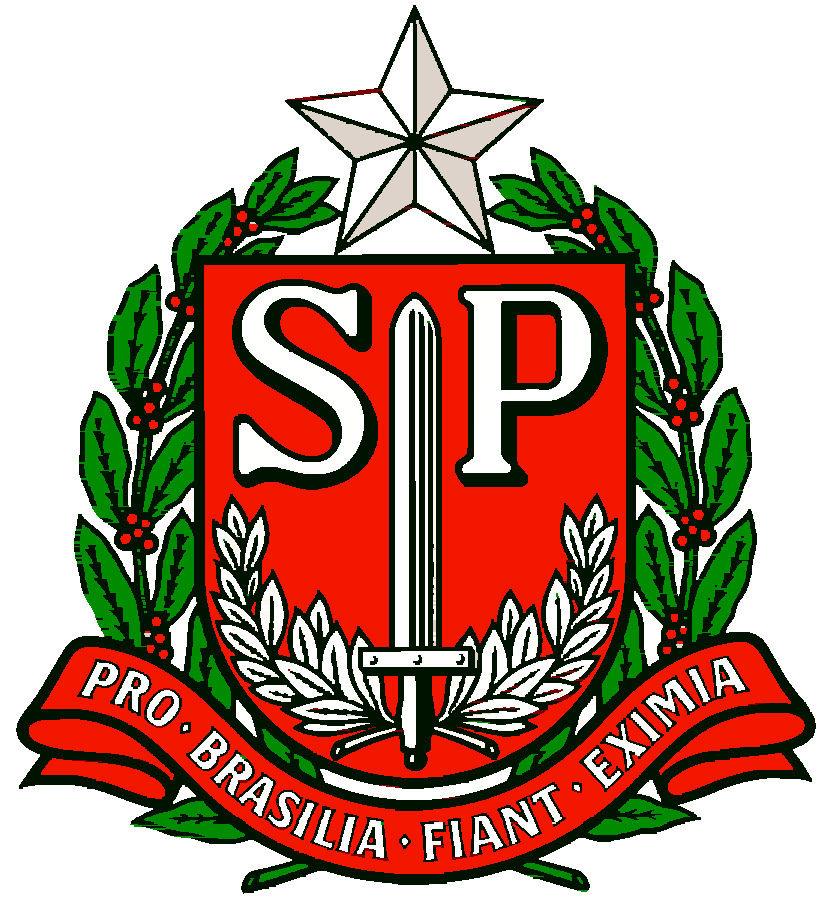 